Email Signature (Full Version)First Last
Sherman Associates I Title
Direct: 555.555.5555 I Cell: 555.555.5555Sherman Associates
Office: 612.332.3000 I Fax: 612.332.8119
233 Park Avenue South, Suite 201 I Minneapolis, MN 55415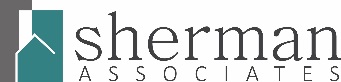 Email Signature (Reply Version)First Last
Sherman Associates I Title
Direct: 555.555.5555 I Cell: 555.555.5555Email Signature (Full Version – We Are ENERGIZED)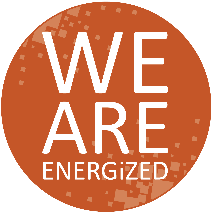 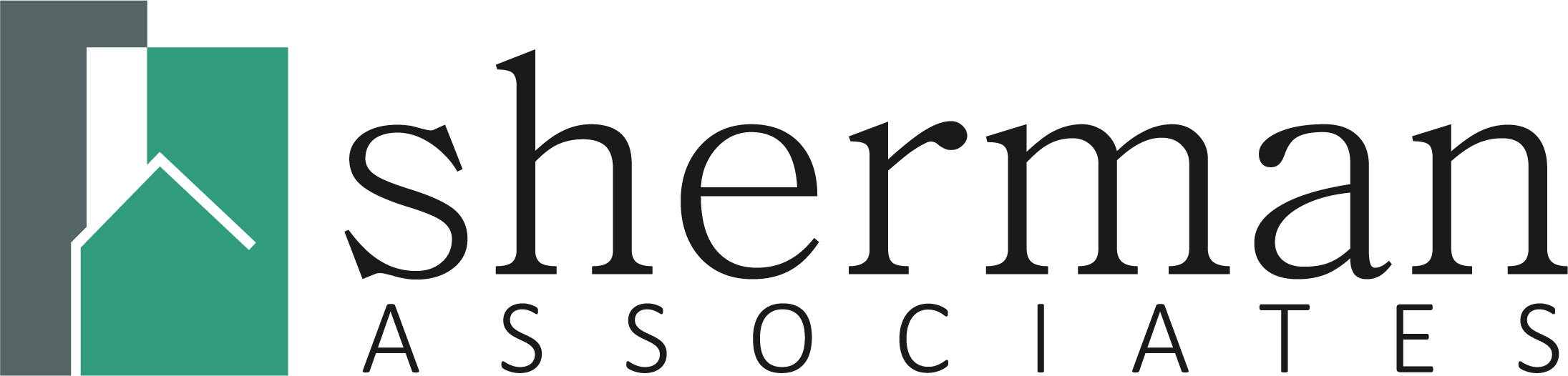 